ГОСУДАРСТВЕННОЕ УЧРЕЖДЕНИЕЛУГАНСКОЙ НАРОДНОЙ РЕСПУБЛИКИ«ЛУГАНСКОЕ ОБРАЗОВАТЕЛЬНОЕ УЧРЕЖДЕНИЕ – СПЕЦИАЛИЗИРОВАННАЯ  ШКОЛА № 57  ИМЕНИ Г.С. ПЕТРОВА»Открытый урок – соревнование Окружающий  мир  3  класс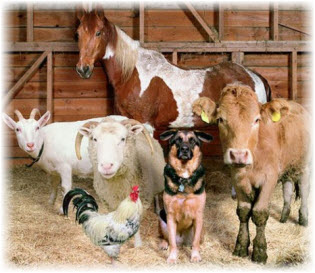 подготовилаГречко-Мех Е.И.,учитель начальных классоввысшей квалификационной категорииЛуганск2020Тема: Животноводство (закрепление)Цель:  закрепить сформированные  знания и умения  распознавать, характеризовать и классифицировать домашних животных; уметь называть профессии животноводов, виды продукции животноводства; обогащать словарный запас и расширять кругозор учеников; воспитывать любовь к животным и прививать чувство ответственности за животных,  воспитывать уважение к людям разных профессий.Планируемые результаты:  пробудить интерес к познанию окружающего мира; воспитание командного духа, приобретение опыта интеллектуальных соревнований; воспитывать любовь к родному краю, стремление сохранить природу.Оборудование: компьютер, презентация иллюстраций, «путевой лист» для индивидуальной работы учащихся;  предметы животного производства ; выставка детских книг о животных.Тип урока: систематизации и обобщения знаний и уменийХод урока Организационный момент  Когда вы слушаете, вы забываете, Когда вы видите, вы понимаете,Когда вы действуете, вы научаетесь.II. Актуализация опорных знаний.    - Сегодня у нас урок - соревнование.  Главные атрибуты соревнования – это светлый ум, быстрая реакция, хорошая память и командный дух.      В игре участвуют две команды: девочки  и мальчики  нашего класса. 1 команда «Кролики»,  девиз: «Кролик мал, да удал, как мы, вместе мы сильны!»2 команда «Пингвины», девиз: «Мы пингвины — просто класс, победи, попробуй нас! Наш урок пройдет под девизом:  «Когда мы едины — «мы» непобедимы!» Правила соревнования:нельзя выкрикивать, перебивать, ход перейдёт к соперникам;отвечать по сигналу; если ответа нет, ход переходит к соперникам.   - За ходом игры следит жюри – «суд арбитров». Жюри принимает решение о начислении балла команде в случае неполного или не совсем точного ответа, следит за подсказками, оглашает счет. - Ребята, перед вами лежат «путевые листы», где указаны все  задания соревнования. Внимательно слушайте учителя, вдумчиво читайте задание и пусть победит сильнейший.- Внимание, игроки, вы готовы?! - Итак, начинаем ПЕРВЫЙ РАУНДI задание : отгадайте КРОССВОРД В ЗАГАДКАХ, впишите правильные ответы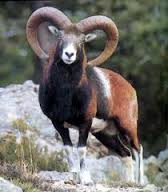 )   II задание: игра «Шифровальщик»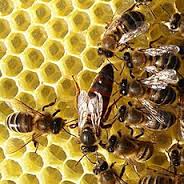 Внимание! Зашифровано слово из 5 букв: 5, 8. 2, 4, 1. ( представительница отрасли животноводства)1        2       3        4          5         6      7        8         9       0абв   где   жзи    клм     ноп     рст   уфх   цчщ   щыь   эюя Домовитая хозяйка полетела над лужайкой,                                              Похлопочет над цветком - он поделиться медком.  (Пчела.)   - Пока жюри оценивает итог 1 раунда, мы поговорим о…III. Мотивация учебной деятельности. Сообщение темы и задач урока- Что объединяет эти слова? - О чём сегодня на уроке пойдёт речь?  Догадались?                                                   О животноводстве- Какие отрасли животноводства мы назвали в первом раунде? - А какие ещё отрасли можно назвать, глядя на иллюстрации?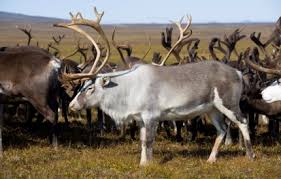 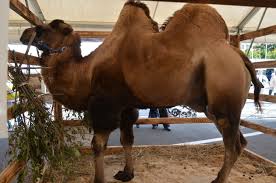 - Давайте вспомним, что такое животноводство? Напомню, какое определение  записано в словаре С.И. Ожегова:                       «Животноводство - отрасль сельского хозяйства, разведение сельскохозяйственных животных, ценных пушных зверей, рыб, пчел»Всё это зависит от региона, от природных условий края. Сегодня мы вспомним  животных, которые  разводит человек для своего блага.IV. Повторение и систематизация знаний Второй раунд- Зачем человек разводит домашних животных?I задание:  Перечислить, какую пользу для человека даёт каждая отрасль животноводства( мясо, молочные продукты, яйца, пух, шерсть, мёд, рыба)- Молодцы! Всё правильно.II задание:   Назвать детёнышей животныхМолодцы! Справились с этим сложным заданием. -Жюри оценивает правильность и грамотность.ФизкультминуткаПо родному краюДружно мы шагаем.   (Марш на месте)Справа от нас - зеленый луг.  (поворот)Слева находится лес (поворот)В таком лесу полно чудес.Белка с ветки на ветку скок (прыжки)Филин крыльями машет. Ух!Аж,  захватывает дух! (махи руками)Солнце над березами светит нам (повороты головой)Мы рады ягодам, грибам (наклоны).Третий раунд   I задание:   Как называются отрасли животноводства, вы знаете, а сможете линазвать большое количество животных одного вида  общим словом и людей, ухаживающих за этими животными по рисункам. За работу  отраслей животноводства отвечают зоотехники, врачи- ???  Назовите  любимого детского автора про этого врача. А если вы процитируете начало этой сказки, то получите дополнительное очко. 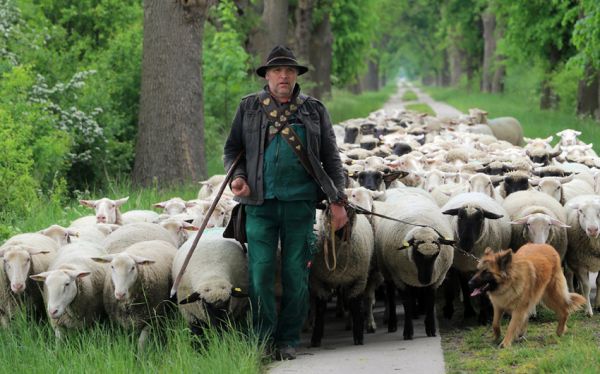 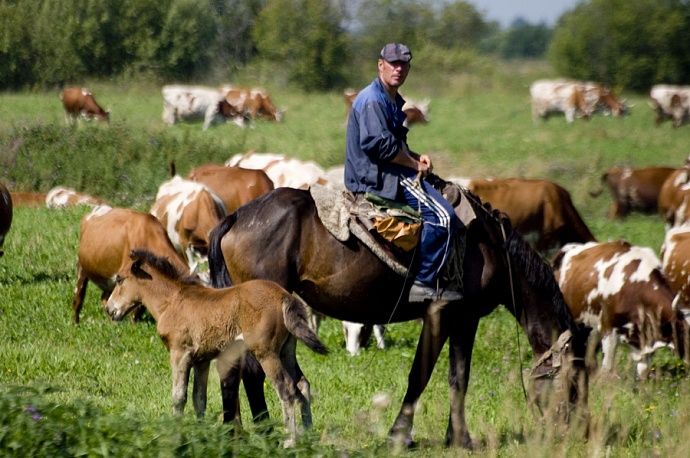 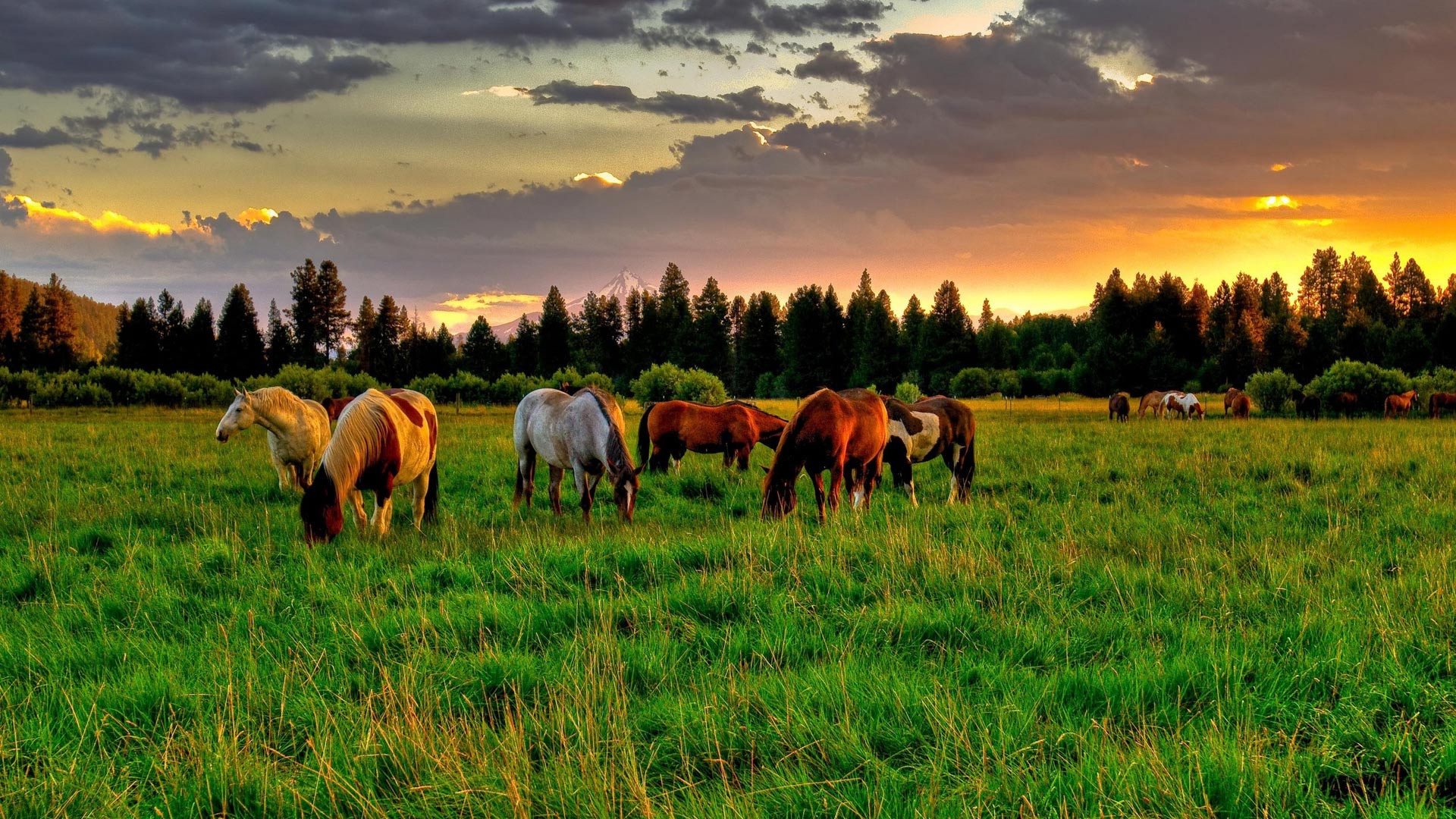 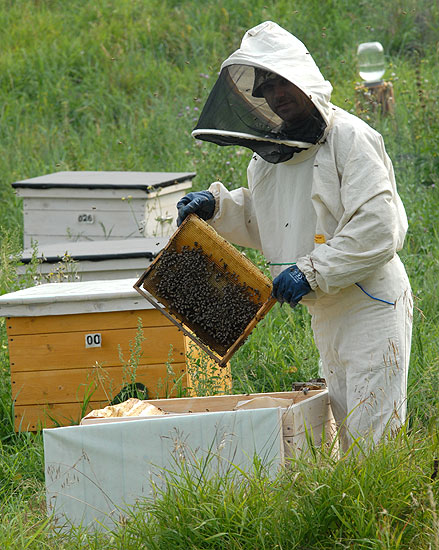 II задание:  игра «Угадай-ка? » - Перед вами разные предметы. Отгадайте, к какому направлению животноводства или растениеводства их можно отнести.Сыр - скотоводство	           Свёкла - овощеводствоМёд - пчеловодство	           Яблоко - плодоводствоКефир - скотоводство	           Хлеб - зерноводствоЯйцо - птицеводство	           Женская сумка - скотоводствоВарежки - овцеводство            Колбаса - свиноводство- Молодцы! И с этим трудным заданием справились.- Жюри  подводит итоги соревнования V. Закрепление и осмысление знанийУчитель рассказывает детям о звероводствеЭта отрасль не так сильно развита, но необходима, для того чтобы не убивать зверей в природе. Речь идет о животных, дающих пушнину: лиса,  соболь, белка, куница, горностай, песец,  норка, нутрия, хорёк, енот, пони  и так далее.  Люди специально разводят некоторых пушных зверей на зверофермах. Дело это непростое, нужны корма, мясо, рыба - ведь они хищники. А ещё сейчас стали разводить редких животных, таких как страус, шиншилла, дрофа, перепёлка.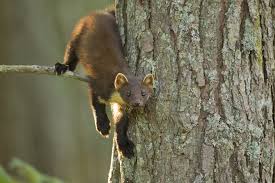 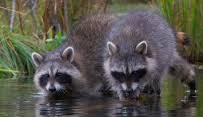 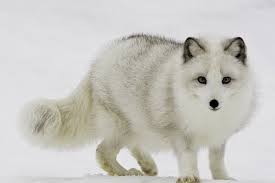 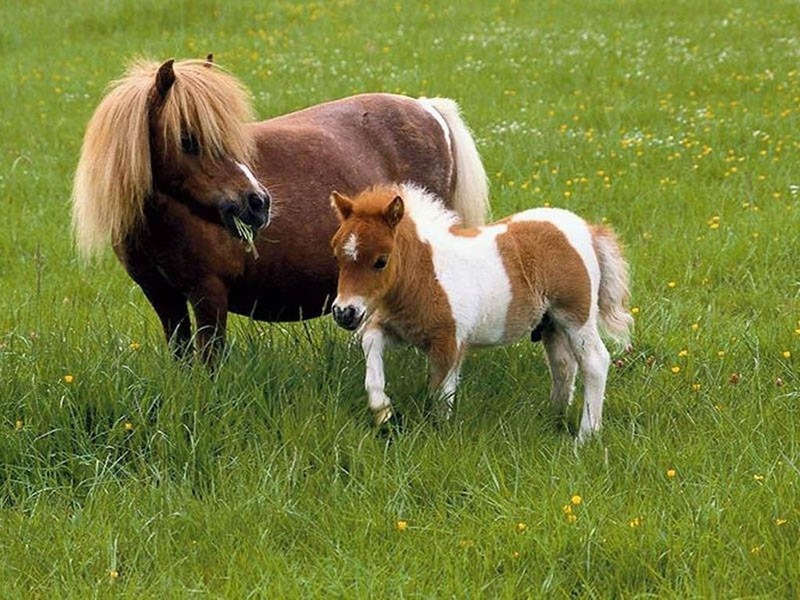 . 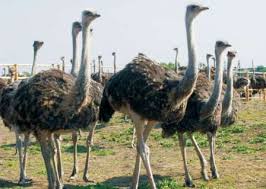 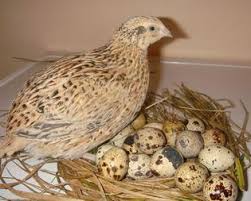 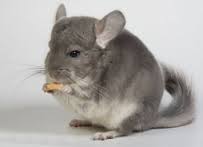 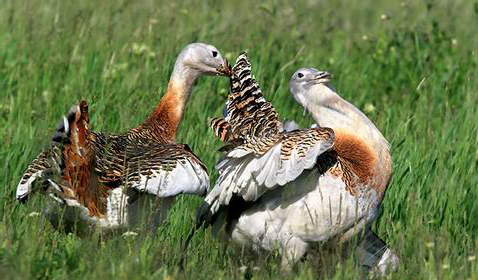    - А какие отрасли животноводства развиты в нашем  Луганском крае? Мы уже подробно рассмотрели полезные  ископаемые Луганщины;  разнообразие растениеводства. А сегодня вы подготовили сообщения о животноводстве.  Назовите отрасли животноводства Луганщины?(ученики называют основные отрасли животноводства Луганщины)VI Итог урокаВ школу ходим мы не зря- Без наук никак нельзя!В жизнь неграмотным войдешь –За минуту пропадешь.Чтоб ошибок избежать, Ум свой надо развивать.Развивайте свой ум, больше читайте! - Посмотрите  на эту замечательную выставку художественной литературы, в которой тоже говорится о животных, но приносящих нам радость, любовь.  (М.Пришвин «Лисичкин хлеб», И.Соколов – Микитов «Год в лесу», З.Журавлёва «Путька», А.Чехов «Белолобый»,  А.Куприн «Белый пудель»,  Г.Скребицкий «Пушок») - Развивайте свой ум, больше читайте! 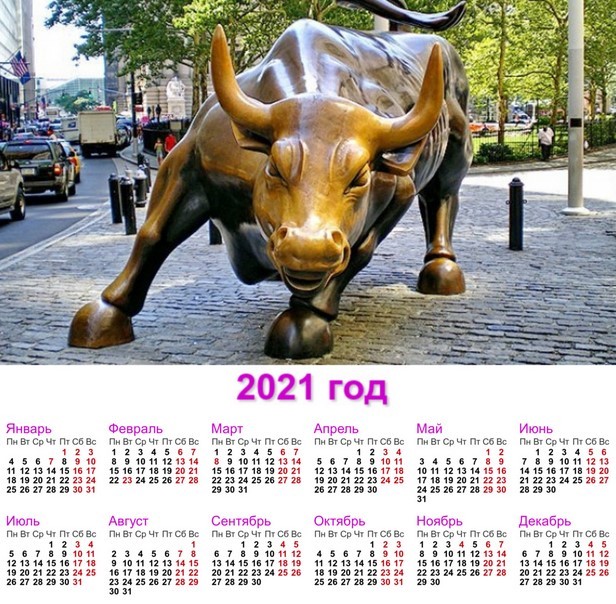 -Наступает 2021 год - год  Белого Металлического быка. Бык — благородное животное. И ждать от него нужно подходящих его натуре поступков: волевых, решительных, благородных и мудрых. Бык – это крупное  домашнее животное. Сегодня накануне праздника  он принёс нам молочные конфетки «Коровка». Учитель всех угощает и поздравляет с Новым годом!1. Заплелись густые травы,                                                                                      Закудрявились луга,                                                                                        Да и сам я весь кудрявый,                                                                                 Даже завитком рога. (Баран)    2. Крупный молокозавод                                                                   Весь день жуёт, жуёт, жуёт…                                                                  Ведь траву не так легко                                                                  Переделать в молоко! (Корова)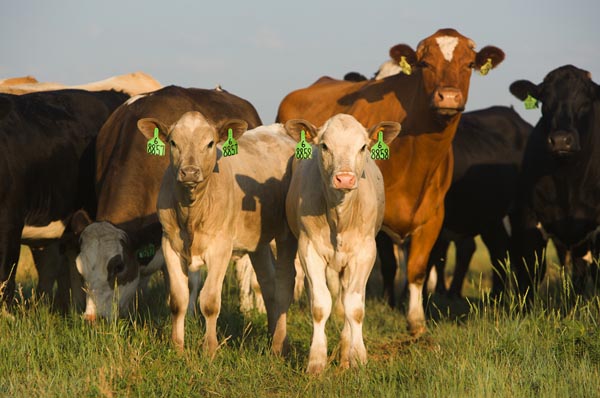 3. С бородою не старик, с рогами, а не бык.Доят, а не корова,  с пухом, а не птица.Лыко дерет, а лаптей не плетет. (Коза.)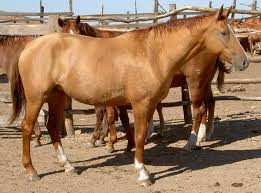 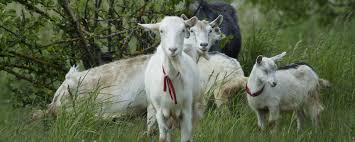 4. Не земледелец, не кузнец, не плотник,  А первый на селе работник (Конь)5. Вместо хвостика крючок,    Вместо носа пятачок,                   Пятачок дырявый, а крючок вертлявый.  (Свинья)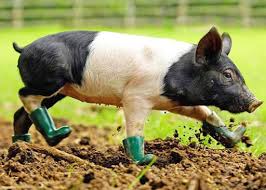 1. б3 к.а4. к5. с2. коровазанианьньяКорова -Коза -Лошадь -Курица -Овца -Собака -Свинья -Рыба -а) большое количество коров – (стадо, пастух)в) большое количество лошадей – (табун, конюх)б) большое количество овец – (отара, чабан)г) большое количество пчёл – (пасека, пчеловод)